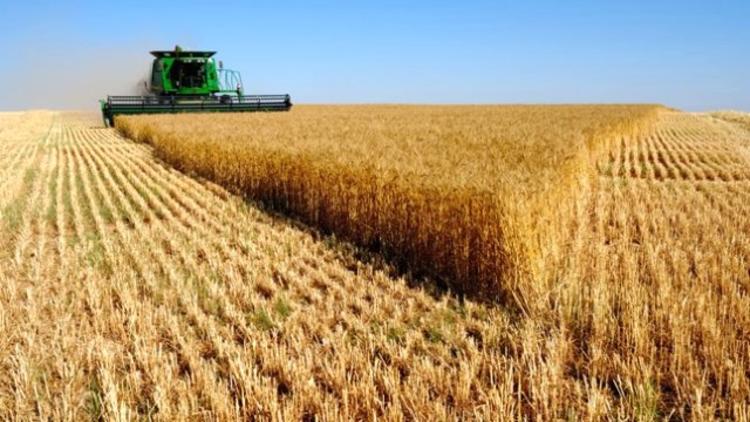 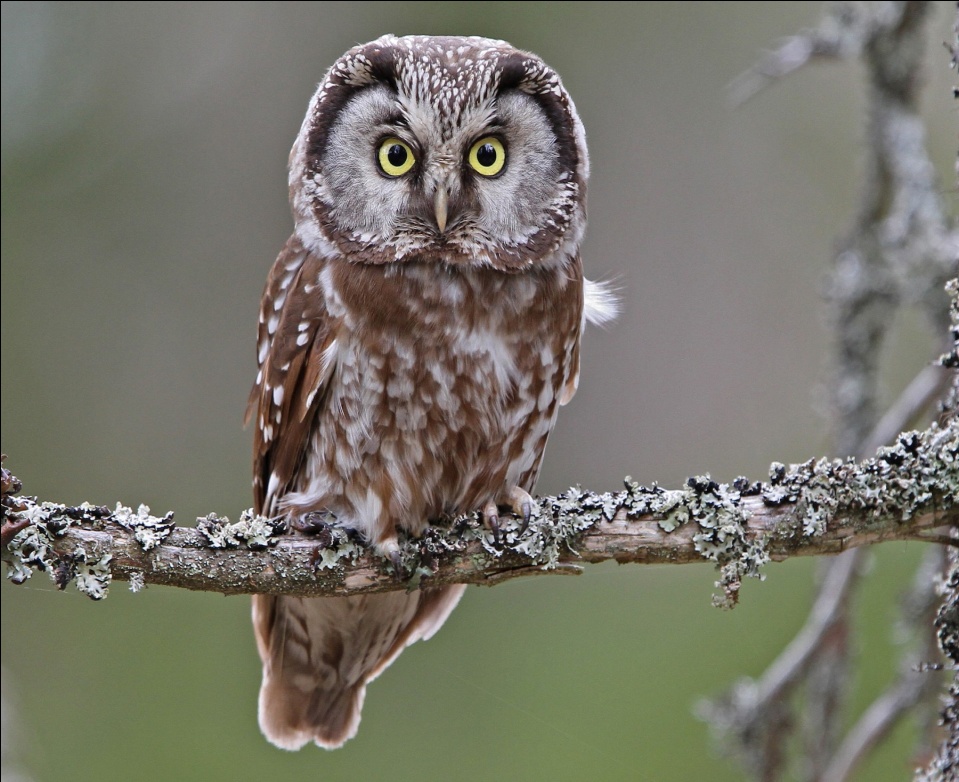 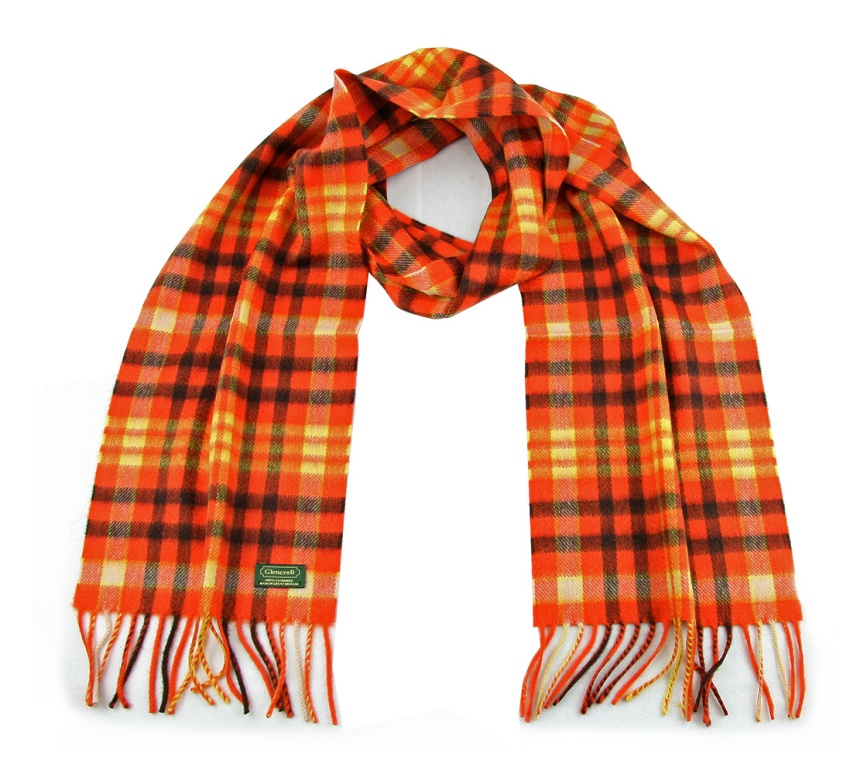 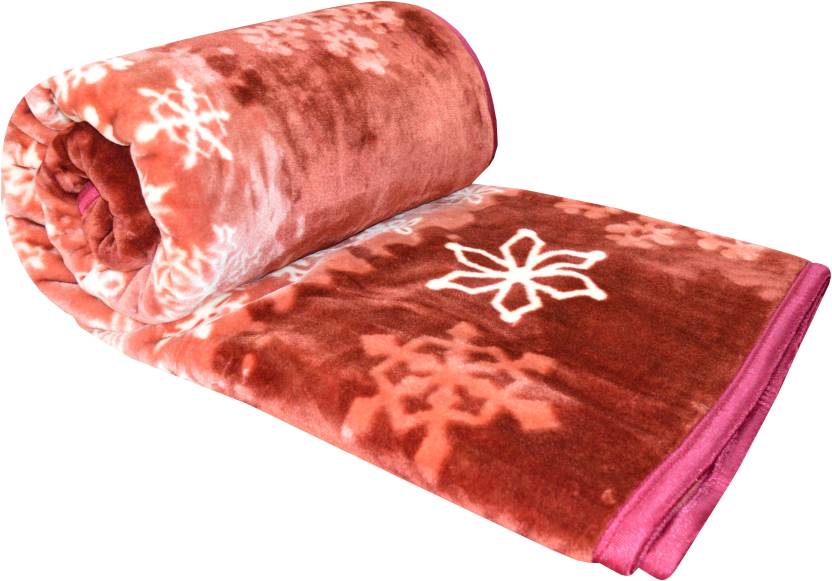 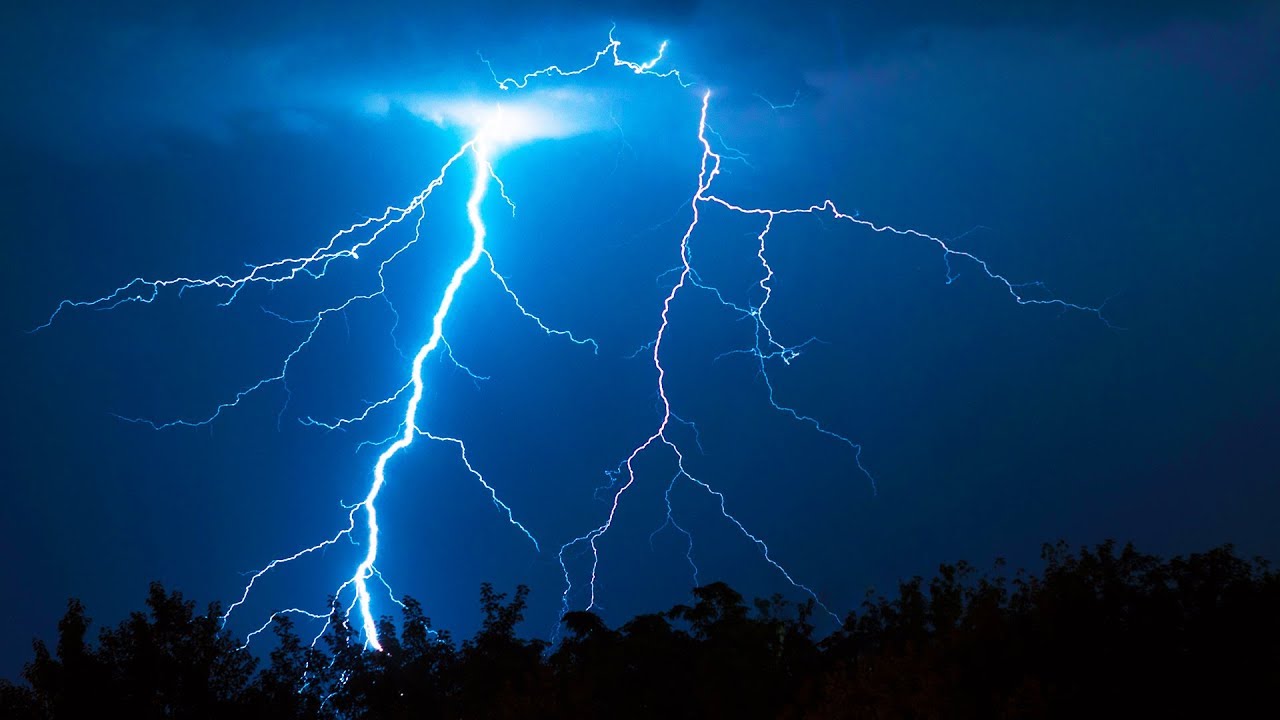 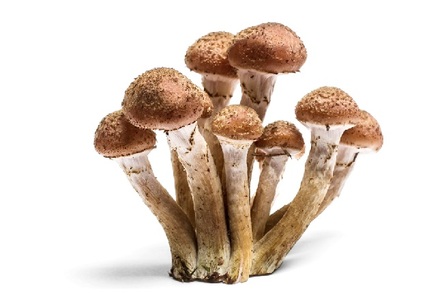 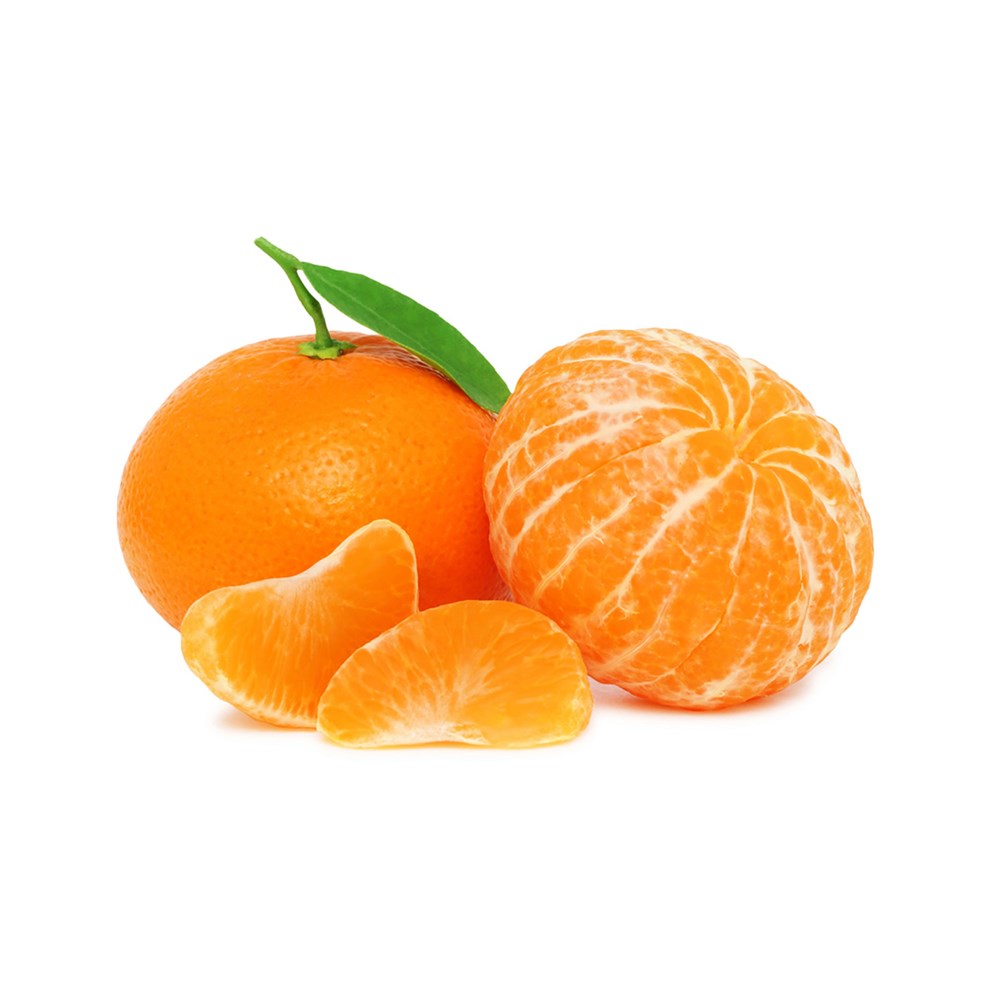 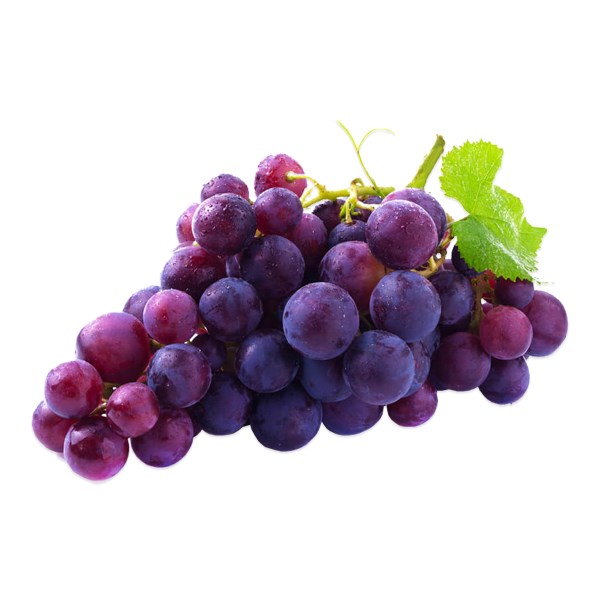 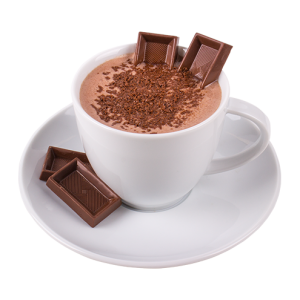 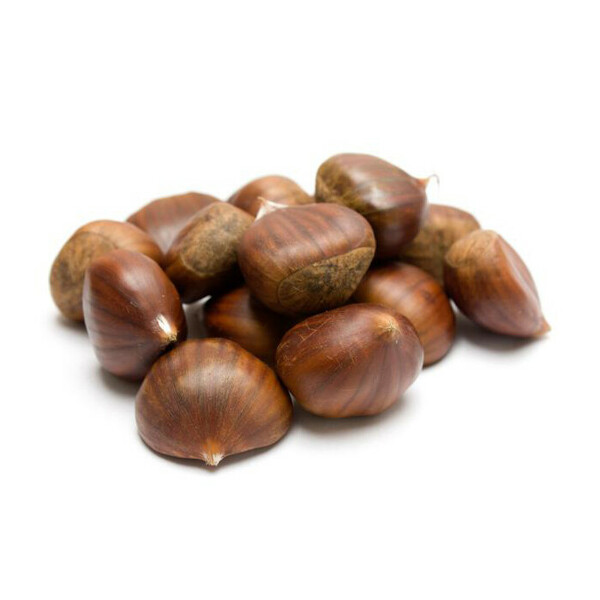               We are e-twinners                                                                  4/D